
UNIVERSIDADE FEDERAL DE PELOTAS
Centro de Integração do Mercosul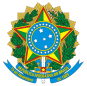 Memorando nº 28/2019/CIMAo(À) Ouvidoria Geral da UFPelAssunto: resposta a ouvidoriaPrezado(a) Senhor(a),Venho por meio deste, informar que, de acordo com o Regimento Interno do CIM em seu Capítulo VIII, Inciso VII, pág. 11, é de competência da Direção do Centro: IX -  Apresentar ao Conselho do Centro, até dois (02) meses após o encerramento do ano fiscal, relatório financeiro e das atividades desenvolvidas; O que foi feito ao Conselho do Centro através das atas das Reuniões de Conselho do Centro de Integração do Mercosul, as quais estão no SEI; esclareço que apenas com referência ao ano de 2019 ainda não foi apresentado e discutido, pois estamos aguardando a liberação de orçamento para as unidades e com relação a prestação de contas de 2016, encontra-se em meio físico, na secretaria da Unidade, pois ainda não utilizávamos o SEI na Instituição..Além disso, gostaria de esclarecer que, desde o estabelecimento dos parâmetros pelo conselho em 2016 para distribuir o orçamento na unidade, o diretor seguiu as linhas principais, levando em consideração as restrições impostas para cada item. No entanto, para qualquer dúvida ou esclarecimento sobre o orçamento, e sobre cada centavo gasto e onde, pode ser encontrado em PROPLAN.Atenciosamente,Jabr Hussein Deeb Haj OmarDiretor do CIMCriado por 42019150000, versão 2 por 42019150000 em 22/04/2019 17:54:51.Documento assinado eletronicamente por JABR HUSSEIN DEEB HAJ OMAR, Diretor, Centro de Integração do Mercosul, em 22/04/2019, às 17:55, conforme horário oficial de Brasília, com fundamento no art. 6º, § 1º, do Decreto nº 8.539, de 8 de outubro de 2015.A autenticidade deste documento pode ser conferida no site http://sei.ufpel.edu.br/sei/controlador_externo.php?acao=documento_conferir&id_orgao_acesso_externo=0, informando o código verificador 0513925 e o código CRC 527E725B.Referência: Processo nº 23110.013896/2019-63SEI nº 0513925